*ATA DE REGISTRO DE PREÇON° 20231304ARP04O Instituto de Gestão e Humanização – IGH, entidade de direito privado e sem fins lucrativos, classificado como Organização Social, vem tornar público a Ata de Registro de Preço, com a finalidade de adquirir bens de consumo para as Unidades elencadas abaixo:HEAPA - Hospital Estadual de Aparecida de Goiânia, com endereço à Av. Diamante, s/n - St. Conde dos Arcos, Aparecida de Goiânia/GO, CEP: 74.969-210.HEMU – Hospital Estadual da Mulher, com endereço R. R-7, s/n - St. Oeste, Goiânia - GO, 74125-090.HEMNSL - Hospital Estadual e Maternidade Nossa Senhora de Lourdes, localizado em R. 230, S/N - Vila Jaragua, Goiânia - GO, 74655-130.PERÍODO DE COTAÇÃOData de início de recebimento das propostas: 13 de abril de 2023Data final de recebimento das propostas: 19 de abril de 2023O detalhamento do objeto, com suas especificações, quantidades, volumes e outros, poderão ser encontrados na plataforma eletrônica www.bionexo.com.br. Não possuindo cadastro ativo no portal supracitado, o detalhamento do objeto deverá ser solicitado no endereço de e-mail: compras.go@igh.org.br. Não serão aceitas cotações por e-mail, apenas na plataforma BIONEXO.Em tempo, informamos que se encontra disponível fisicamente o detalhamento do edital no seguinte endereço: Av. Perimetral Qd. 37 Lt. 64, Setor Coimbra, Goiânia/GO, CEP: 74.530-026. O resultado será publicado no site oficial do IGH (https://www.igh.org.br/transparencia), na pasta especifica da unidade.PEDIDO 04/2023Nota: O Regulamento de Compras, Alienações e Contratações De Obras e Serviços do Instituto de Gestão e Humanização na Execução De Contratos de Gestão no Estado De Goiás, disponível para consulta no site https://www.igh.org.br/Goiânia/GO, 13 de abril de 2023Ata de Registro de Preço 04/2023Objeto: Registro de Preço para contratação de empresa fornecedora de material escritório para as Unidade do IGH GO.HEAPA – Hospital Estadual de Aparecida de Goiânia Caio Louzada – CNPJ: 11.858.570/0004-86HEMU – Hospital Estadual da Mulher – CNPJ: 11.858.570/0002-14HEMNSL – Hospital Estadual e Maternidade Nossa Senhora de Lurdes – CNPJ: 11.858.570/0005-67Justificativa: A contratação da empresa visa atender as necessidades das Unidades supracitadas, relativas ao fornecimento de matérias de escritório.Quantidade estimada.Quantidade supracitada é estimada é estimada podendo variar conforme demanda.No julgamento das propostas, atendidas as condições prescritas neste Termo de Referência, será vencedora do certame, a proposta que apresentar o Menor Valor Global.Os valores indicados na cotação serão fixos e irreajustáveis pelo prazo de 12 (doze) meses, ficando o fornecedor obrigado a entregar os produtos conforme solicitação do IGH, considerando as especificações do item 3.A vigência do Registro de Preço será de 12 meses, a contar da data de autorização de fornecimento.Local de entrega: os produtos solicitados deverão ser entregues, nas respectivas Unidades, conforme demanda:Hospital Estadual de Aparecida de Goiânia Caio Louzada – HEAPA, localizado em Av. Diamante, s/n - St. Conde dos Arcos, Aparecida de Goiânia - GO, 74969-210.Hospital Estadual da Mulher – HEMU, localizado em R. R-7, s/n - St. Oeste, Goiânia - GO, 74125-090.Hospital Estadual e Maternidade Nossa Senhora de Lurdes – HEMNSL, localizado em R. 230, S/N - Vila Jaragua, Goiânia - GO, 74655-130Fornecedor deverá realizar a entrega dos itens no período compreendido entre as 8h00min e as 16h30min, de segunda-feira a sexta-feira;Prazo de entrega: os materiais deverão ser entregues em até 05 dias corridos, a contar do envio da Ordem de Compra – OC pelo IGH;Especificações para o fornecimento do objeto:O faturamento deverá ser 30 dias após a emissão da Nota Fiscal.Os produtos com avarias deverão ser trocados, sem prejuízos ao Instituto.As notas fiscais devem ser emitidas para cada Unidade demandante.No corpo da nota fiscal deve conter o número do pedido e contrato de gestão da respectiva Unidade:HEAPA – Contrato de Gestão nº 096/2016 - SES/GO;HEMU – Contrato de Gestão nº131/2012-SES/GO;HEMNSL – Termo de Transferência Nº 001/2013-SES/GO; 10.Documentos de qualificação do fornecedorNo momento da cotação, o interessado deverá apresentar os seguintes documentos:Contrato social e documento de identificação do sócio/representante legal;Cartão CNPJ;Certidões de regularidade perante as Fazendas Municipal, Estadual e Federal, FGTS e CNDT;Disposições específicasAs Unidades emitirão Ordem de Fornecimento relacionando os itens de sua necessidade, conforme sua demanda, respeitando pedido mínimo de 50% da estimativa mensal informada no item 3 deste Termo de Referência.A critério da unidade, poderá ser requerido o envio de amostra para análise e conferência de sua conformidade;A unidade não ficará obrigada a adquirir o total de materiais previstos no item 03 – Quantidade Estimada, sendo os quantitativos ali indicados simples estimativas de consumo;Os valores cotados deverão incluir todas as despesas de transporte, tributos, frete, carregamento, descarregamento e outros custos decorrentes direta e indiretamente do fornecimento do objeto solicitado.Goiânia/GO, 13 de Abril de 2023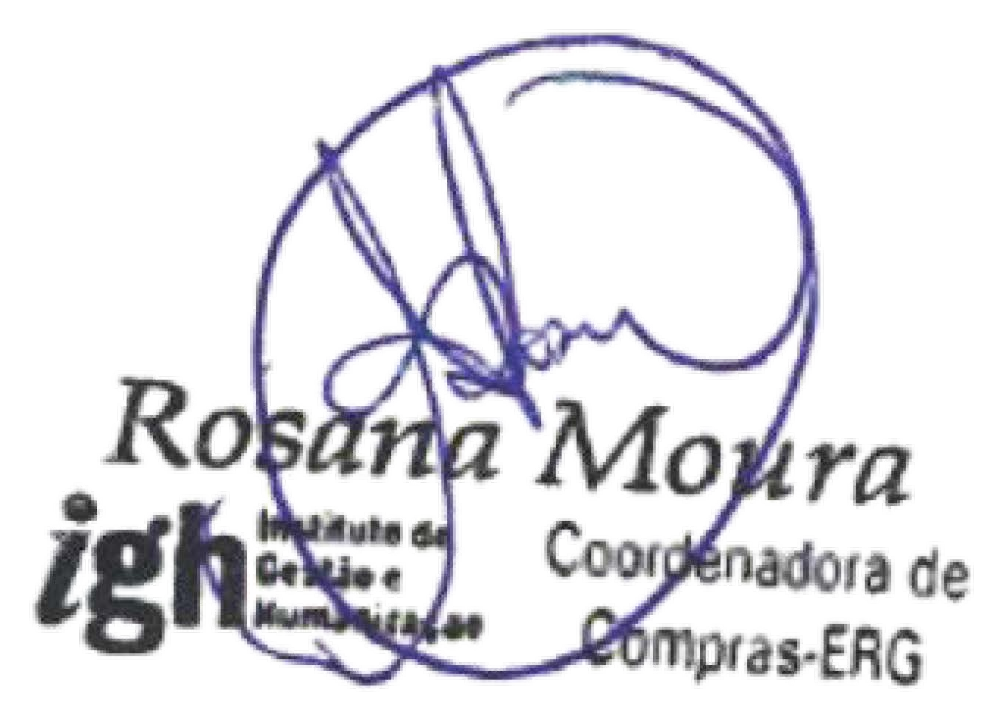 Coordenadora de ComprasOBJETOVIGÊNCIAMATERIAL DE ESCRITORIO12 MESESMÉDIA MENSALMÉDIA MENSALMÉDIA MENSALMÉDIA MENSALCódProdutoUnidadeHEAPAHEMUHEMNSLTOTAL138	PAPEL A4 EXTRA BRANCO138	PAPEL A4 EXTRA BRANCORESMA	318RESMA	31842794839